Krzesła i fotele do restauracji - na co zwrócić uwagę podczas ich wyboru?Klienci, przekraczając próg naszej restauracji, zwracają uwagę przede wszystkim na wygląd wnętrza. Nie mogą jeszcze ocenić nas poprzez jakość i smak naszych dań, dlatego kierują się tzw. "pierwszym wrażeniem". Jak wybrać krzesła i <strong>fotele do restauracji</strong> aby prezentowały się estetycznie, ale przede wszystkim - były praktyczne?Najważniejszymi elementami w wystroju każdej restauracji są oczywiście stoły i krzesła. Dziś skupimy się na tym, na jaki kwestie zwrócić szczególną uwagę, wybierając krzesła i fotele do restauracji.Przede wszystkim czystość!Restauracje są miejscami, w których spożywa się jedzenie. Łatwo więc dochodzi do zabrudzenia stołów oraz krzeseł. Najważniejszym czynnikiem, którym powinniśmy się kierować wybierając fotele do restauracji, jest łatwość ich czyszczenia. Utrzymanie krzeseł w czystości zaprocentuje zadowoleniem klientów. Nikt przecież nie chciałby jeść przy wybrudzonym stole czy siedzieć na poplamionym fotelu. Dlatego właśnie, wybierając fotele do restauracji, kierujmy się przede wszystkim materiałem obicia.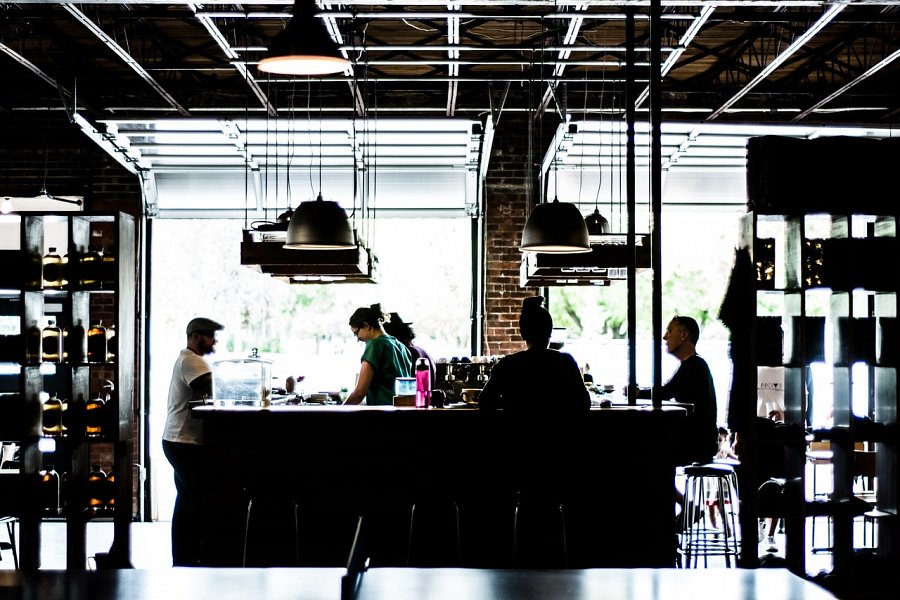 Wygodne fotele do restauracjiPo zwróceniu uwagi na kwestię utrzymania mebli w czystości, warto zastanowić się nad wygodą. Restauracja jest miejscem, do którego przychodzimy jeść, ale również się zrelaksować. Nie będzie to możliwe na twardym i niewygodnym krześle. Doskonale sprawdzą się wygodne fotele, dopasowane wysokością do wybranych stołów.